Study type: AG (academic-general), TM (theoretical and methodological), SP (scientific and Professional), PA (Professional and applicable)Status: E-elective, M-mandatoryActive teaching classes: L-lectures, T - Tutorials, SR-Study research work, OC-other classes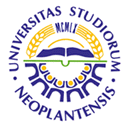 UNIVERSITY OF NOVI SADFACULTY OF AGRICULTURE 21000 NOVI SAD, TRG DOSITEJA OBRADOVIĆA 8UNIVERSITY OF NOVI SADFACULTY OF AGRICULTURE 21000 NOVI SAD, TRG DOSITEJA OBRADOVIĆA 8UNIVERSITY OF NOVI SADFACULTY OF AGRICULTURE 21000 NOVI SAD, TRG DOSITEJA OBRADOVIĆA 8UNIVERSITY OF NOVI SADFACULTY OF AGRICULTURE 21000 NOVI SAD, TRG DOSITEJA OBRADOVIĆA 8UNIVERSITY OF NOVI SADFACULTY OF AGRICULTURE 21000 NOVI SAD, TRG DOSITEJA OBRADOVIĆA 8UNIVERSITY OF NOVI SADFACULTY OF AGRICULTURE 21000 NOVI SAD, TRG DOSITEJA OBRADOVIĆA 8UNIVERSITY OF NOVI SADFACULTY OF AGRICULTURE 21000 NOVI SAD, TRG DOSITEJA OBRADOVIĆA 8UNIVERSITY OF NOVI SADFACULTY OF AGRICULTURE 21000 NOVI SAD, TRG DOSITEJA OBRADOVIĆA 8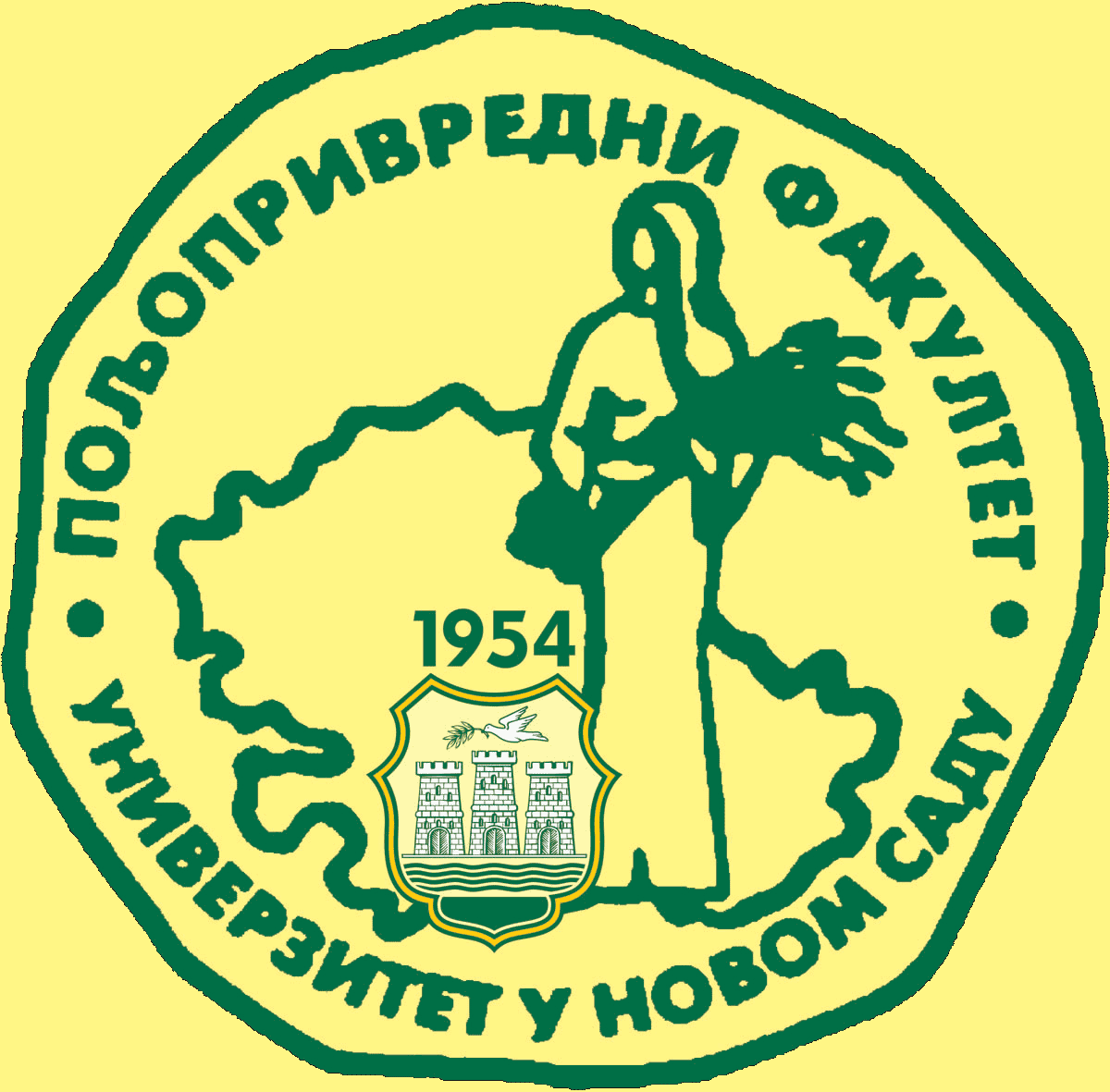 Study Programme AccreditationMASTER ACADEMIC STUDIES AGRICULTURAL ECONOMICSStudy Programme AccreditationMASTER ACADEMIC STUDIES AGRICULTURAL ECONOMICSStudy Programme AccreditationMASTER ACADEMIC STUDIES AGRICULTURAL ECONOMICSStudy Programme AccreditationMASTER ACADEMIC STUDIES AGRICULTURAL ECONOMICSStudy Programme AccreditationMASTER ACADEMIC STUDIES AGRICULTURAL ECONOMICSStudy Programme AccreditationMASTER ACADEMIC STUDIES AGRICULTURAL ECONOMICSStudy Programme AccreditationMASTER ACADEMIC STUDIES AGRICULTURAL ECONOMICSStudy Programme AccreditationMASTER ACADEMIC STUDIES AGRICULTURAL ECONOMICSTable 5.1 Schedule of the Study ProgrammeTable 5.1 Schedule of the Study ProgrammeTable 5.1 Schedule of the Study ProgrammeTable 5.1 Schedule of the Study ProgrammeTable 5.1 Schedule of the Study ProgrammeTable 5.1 Schedule of the Study ProgrammeTable 5.1 Schedule of the Study ProgrammeTable 5.1 Schedule of the Study ProgrammeTable 5.1 Schedule of the Study ProgrammeTable 5.1 Schedule of the Study ProgrammeTable 5.1 Schedule of the Study ProgrammeTable 5.1 Schedule of the Study ProgrammeTable 5.1 Schedule of the Study ProgrammeIDCourse nameCourse nameSem.Study typeStatusActive teaching classes (weekly)Active teaching classes (weekly)Active teaching classes (weekly)Active teaching classes (weekly)Active teaching classes (weekly)ECTSLTOCSRSRElective Course 1 (1st term) Elective Course 1 (1st term) Elective Course 1 (1st term) Elective Course 1 (1st term) Elective Course 1 (1st term) Elective Course 1 (1st term) Elective Course 1 (1st term) Elective Course 1 (1st term) Elective Course 1 (1st term) Elective Course 1 (1st term) Elective Course 1 (1st term) Elective Course 1 (1st term) Elective Course 1 (1st term) 1Elective CourseElective Course1E226````````````Elective Course 2 (1st term)Elective Course 2 (1st term)Elective Course 2 (1st term)Elective Course 2 (1st term)Elective Course 2 (1st term)Elective Course 2 (1st term)Elective Course 2 (1st term)Elective Course 2 (1st term)Elective Course 2 (1st term)Elective Course 2 (1st term)Elective Course 2 (1st term)Elective Course 2 (1st term)Elective Course 2 (1st term)2Elective CourseElective Course1E226Elective Course 3 (1st term)Elective Course 3 (1st term)Elective Course 3 (1st term)Elective Course 3 (1st term)Elective Course 3 (1st term)Elective Course 3 (1st term)Elective Course 3 (1st term)Elective Course 3 (1st term)Elective Course 3 (1st term)Elective Course 3 (1st term)Elective Course 3 (1st term)Elective Course 3 (1st term)Elective Course 3 (1st term)3Elective CourseElective Course1E226Elective Course 4 (1st term)Elective Course 4 (1st term)Elective Course 4 (1st term)Elective Course 4 (1st term)Elective Course 4 (1st term)Elective Course 4 (1st term)Elective Course 4 (1st term)Elective Course 4 (1st term)Elective Course 4 (1st term)Elective Course 4 (1st term)Elective Course 4 (1st term)Elective Course 4 (1st term)Elective Course 4 (1st term)4Elective CourseElective Course1E226*3МАЕ1О01Theoretical Foundations of Master’s ThesisTheoretical Foundations of Master’s Thesis1M886First Term88830Elective Course 5 (2nd term)Elective Course 5 (2nd term)Elective Course 5 (2nd term)Elective Course 5 (2nd term)Elective Course 5 (2nd term)Elective Course 5 (2nd term)Elective Course 5 (2nd term)Elective Course 5 (2nd term)Elective Course 5 (2nd term)Elective Course 5 (2nd term)Elective Course 5 (2nd term)Elective Course 5 (2nd term)Elective Course 5 (2nd term)Elective Course 5 (2nd term)5Elective CourseElective Course22E226Elective Course 6 (2nd term)Elective Course 6 (2nd term)Elective Course 6 (2nd term)Elective Course 6 (2nd term)Elective Course 6 (2nd term)Elective Course 6 (2nd term)Elective Course 6 (2nd term)Elective Course 6 (2nd term)Elective Course 6 (2nd term)Elective Course 6 (2nd term)Elective Course 6 (2nd term)Elective Course 6 (2nd term)Elective Course 6 (2nd term)Elective Course 6 (2nd term)6Elective CourseElective Course2E2226*3МАЕ2О023МАЕ2О02Master’s ThesisMaster’s Thesis2M1218Second Term441230Total Number of Active Teaching Classes121220ECTS TotalECTS TotalECTS TotalECTS TotalECTS TotalECTS TotalECTS TotalECTS TotalECTS TotalECTS Total60